HORSLEY ZONE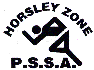 FOOTBALL GUIDELINES TERM 2 2022In line with health advice, schools are operating full time, and many additional activities, including all school sport competitions that cover Zone and PSSA in 2022.For the safe and effective return to PSSA Football, the following guidelines will be implemented. The guidelines are subject to change in line with advice and updates from the NSW Department of Education (DoE).Parents/carers may attend PSSA games, however, they must follow COVID-safe practices and physical distancing of 1.5 metres from other adults (including staff) must be maintained.Students to be seated on one side of the field and all parents/spectators on opposite side.Students that display any respiratory illnesses prior to or during the game are to be excluded. (Students with known asthma are exempt from exclusion if they require Ventolin)Each school to keep a record of attendees each Friday (students and staff).Only DoE staff, Medics and Referees are to have contact with students.Each school to have their own hand sanitiser (to be used prior to starting the game) and anti-bacterial wipes.All students are to wash their hands thoroughly/use sanitiser, after using toilet facilities at sporting fields.Avoid unnecessary body contact. No handshakes, high fives or hugs.Team water bottles must not be provided. Each player to have their own labelled water bottle.Game ball must be separate from the training ball and is to be sanitised at the commencement of play and between halves.Wipe and clean game ball after each game using a single use anti-bacterial wipe.PSSA uniforms, including goalkeeper gloves must not be shared between players.Cones are to be provided by individual schools and used to mark student sitting areas.All teachers are to ensure students remain in their designated sitting areas. In the event of any issues, please ensure there is communication between the school coaches in attendance. If further follow up is required, please inform your school sport co-ordinator.April 2022